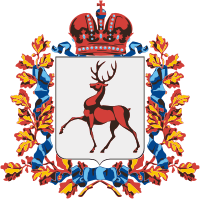 Администрация Варнавинского муниципального районаНижегородской областиП О С Т А Н О В Л Е Н И ЕВ соответствии со ст.39 Градостроительного кодекса Российской Федерации, Правилами землепользования и застройки рабочего поселка Варнавино Варнавинского муниципального района Нижегородской области, утвержденными решением Земского собрания Варнавинского муниципального района Нижегородской области от 29.04.2021 №20, на основании заключения о результатах публичных слушаний от 21.06.2021, администрация Варнавинского муниципального района п о с т а н о в л я е т:1. Предоставить разрешение на условно разрешённый вид использования в отношении земельного участка площадью 42 кв.м с кадастровым номером квартала 52:06:0070003, имеющего местоположение: Российская Федерация, Нижегородская область, Варнавинский муниципальный район, городское поселение рабочий поселок Варнавино, рабочий поселок Варнавино, ул.Молодежная, земельный участок 17/11, территориальная зона Ж-2 – зона застройки малоэтажными жилыми домами, условно разрешённый вид использования  - хранение автотранспорта.2. Утвердить схему расположения земельного участка указанного в пункте 1 настоящего постановления.3. Присвоить земельному участку указанному в пункте 1 настоящего постановления следующий адрес – Российская Федерация, Нижегородская область, Варнавинский муниципальный район, городское поселение рабочий поселок Варнавино, рабочий поселок Варнавино, ул.Молодежная, земельный участок 17/11.Глава местного самоуправления                                                     С.А. Смирнов22.06.2021                        №416О предоставлении разрешения на условно разрешенный вид использования земельного участка, утверждении схемы земельного участка и присвоении адресаО предоставлении разрешения на условно разрешенный вид использования земельного участка, утверждении схемы земельного участка и присвоении адреса